 		Dagordning årsmöte 2022-02-28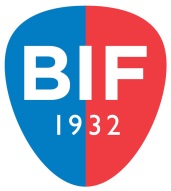 Art	Årsmöte		Tid	onsdag 2022-02-28 kl.19.00Plats	Årsmötet hålls digitalt via Teams§ 1 	Mötets öppnande§ 2 	Val av mötesordförande§ 3        Val av mötessekreterare§ 4 	Val av två personer att justera protokollet § 5 	Godkännande av dagordningen§ 6 	Fastställande av röstlängd§ 7 	Årsmötets behöriga utlysande§ 8 	Verksamhetsberättelse och ekonomisk berättelse§ 9 	Revisionsberättelse§ 10 	Frågan om ansvarsfrihet§ 11 	Fastställande av medlemsavgift samt behandling av budget§ 12 	Behandling av styrelsens förslag och inkomna motioner§ 13 	Val av ordförande, ledamöter, suppleanter, revisor och valberedning§ 14 	Mötets avslutande